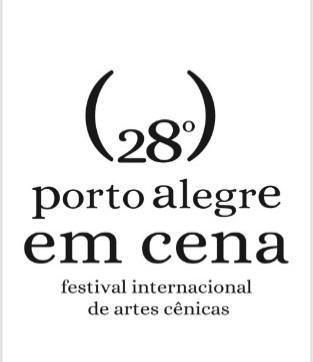 SEGUNDA SEMANA DO 28º PORTO ALEGRE EM CENA O festival segue até o dia 31 de outubro, em formato híbrido – de forma online e também presencial. As senhas de acesso aos espetáculos presenciais estão esgotadas, mas, havendo desistência, os assentos disponíveis serão liberados na hora.
Como As Coisas Chegaram Aqui é espetáculo argentino de Iván Haidar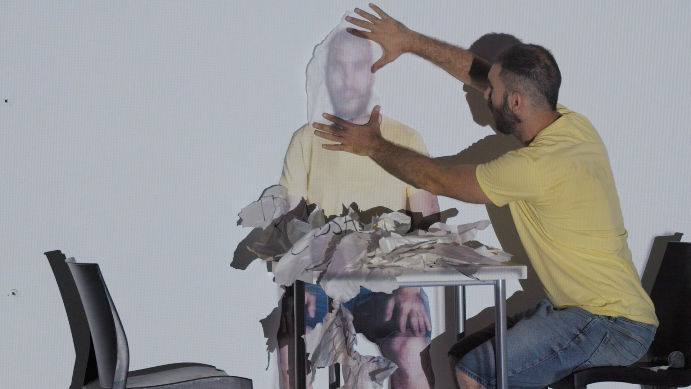 Fotos e vídeosO 28º Porto Alegre Em Cena entra na segunda semana de programação com todos os ingressos disponíveis esgotados. A programação segue até o dia 31 de outubro e em caso de novos lotes, anúncio será feito nos canais oficiais do festival. Entre os destaques estão os espetáculos Altamira  2042, Metaverse: estamos no fim de algo, Camaleões e Como As Coisas Chegaram Aqui, Fantasmagoria nº 2 e Weapon is Part of my Body (Arma é parte do corpo). Acompanhe abaixo breve sinopse e a programação completa: Altamira 2042 consiste em uma instalação performativa criada a partir do testemunho do rio Xingu sobre a barragem de Belo Monte. Neste belíssimo espetáculo, o público imerge nas histórias em que todos falam por meio de um mesmo dispositivo techno-xamânico. Cada caixa de som porta uma voz, humana e não-humana formando uma polifonia de seres, línguas, sonoridades e perspectivas do rio Xingu que tomam o espaço para abrir a escuta do público para vozes que tantos tentam silenciar. As apresentações ocorrem de 25 a 28 de outubro, às 20h, na Sala Carlos Carvalho/CCMQ. O texto originário é de Eliane Brum, que também participa da “Tramaturgia” e pesquisa. Metaverse: estamos no fim de algo é uma video-instalação de Keiken, do Reino Unido. Com o significado de um mundo virtual que se aproxima da realidade por meio de dispositivos digitais, a proposta é a criação de um espaço coletivo e virtual compartilhado, constituído pelas somas de realidade virtual, realidade aumentada e Internet. Com projeções nas paredes e chão, a narrativa é criada com mecanismo de um jogo e o filme se passa em um mundo sonhado no Metaverse. Ele estabelece o diálogo entre eventos atuais e futuros, em um universo pós Covid-19, e cria vários conceitos possíveis. Explora ainda questões como o distanciamento social, entendimentos filosóficos de tecnologia em rápido avanço, crescente desigualdade de riqueza, divisões exacerbadas na ideologia e a colonização das nossas terras internas, externas e digitais. As apresentações ocorrem de 25 a 27 de outubro, às 17h, 18h e 19h, na Fábrica do Futuro.Camaleões - Uma das companhias de dança mais importantes do país, a AntiStatus Quo vem se aprofundando em criações site specific que tem feito muito sucesso e circulado pelos mais importantes festivais de artes cênicas do Brasil e do mundo. Em Camaleões, eles criam uma provocação imagética através desses corpos mimetizados no cenário urbano caótico das cidades e causam um impacto no público que transita por onde estão. Camaleões é uma intervenção urbana feita de desaparecimentos. Corpos cobertos por imagens e palavras tirados de jargões publicitários perdem seus contornos na poluição visual do ambiente urbano e se fundem a vitrines, entradas de lojas, paredes, muros, outdoors. Formando uma segunda pele, os materiais de publicidade colados em diferentes partes dos corpos denunciam valores, ideais de vida, noções de corpo produzidos, manipulados e distorcidos pelo capitalismo predatório que são incorporados acriticamente pela sociedade. Dia 27, às 18h, na Praça da Alfândega.Como as coisas chegaram aqui, de Iván Haidar, é um espetáculo argentino. Haidar desenvolve há anos trabalho em torno da pesquisa em produção de dispositivos cênicos, criação de linguagens e experiências do corpo em performance. Neste seu mais recente trabalho, ele joga com uma imagem e contracena com um ambiente e consigo mesmo, ora virtual e ora real. No espaço percebe-se que algo aconteceu e pode-se notar a sobreposição entre passado e presente. As apresentações são de 28 a 30 de outubro, às 18h e 21h, Galeria La Photo.Desde o espetáculo FIM, realizado em 2019, Felipe Hirsch e o coletivo Ultralíricos desenvolvem ideias de fantasmagorias, réquiens e renascimentos de manifestações artísticas dentro de um espaço cênico. Fantasmagoria nº2 terá exibição de dois atos, com duração de 90 a 120 minutos, no Theatro São Pedro, dias 29 e 30 de outubro, às 21h, e dia 31 de outubro, às 18h. Espectros que se manifestam, acrescem e se dissipam; ecos de tempos e espaços distantes; alusão aos constituidores dos sentidos das plateias que frequentaram aquele teatro, transformada em composição; rumor e ressonância da história cultural de uma cidade e de um país; reminiscências e resíduos. Felipe Hirsch experimenta dois atos desse novo trabalho que estreará no final de 2022. Para esses ensaios, convida artistas da cidade e apresenta novas músicas compostas por Arthur de Faria e desenho de luz de Beto Bruel.Em uma co-produção Brasil-Israel-Reino Unido, Weapon is Part of my Body (Arma é parte do corpo) é um espetáculo desenvolvido entre o brasileiro Pedro Granato e a israelense Ruthie Osterman. Em cena, dois artistas de teatro beirando os quarenta anos, pais de primeira viagem, questionam como a violência está atrelada às suas identidades, suas sobrevivências e conexões a um lugar. Em telhados de suas respectivas cidades (Granato em São Paulo e Ruthie em Liverpool) compartilham histórias pessoais que cruzam nascimentos, guerras, mortes e conquistas. A segunda e última apresentação ocorre dia 31 de outubro, às 11h, pelo YouTube e Cubo Play.Confira a PROGRAMAÇÃO COMPLETA:25/10, segunda-feiraCrônicas do Amanhã, 10h, plataforma digitalPonto de Encontro, Fábrica do Futuro e YouTubeEntidades - Jaider Esbell – dia todoA Última Negra, às 20h, YouTube e Cubo PlayMostra Universitária, às 18h (Televisões O Jogo das Velhas e Voz para Cumaná – Um dia de fúria), YouTubeMetaverse: estamos no fim de algo, às 17h, 18h e 19h, Fábrica do FuturoAltamira 2042, às 20h, Sala Carlos Carvalho / Casa de Cultura Mario QuintanaOficina Composição em Tempo Real – Stravaganza – (presencial), 10h às 13h30 Voluntários da Pátria, às 18h, quadrilátero das avenidas Voluntários da Pátria e Senador Salgado Filho, Ruas Dr. Flores e Marechal Floriano Peixoto26/10, terça-feiraCrônicas do Amanhã, 10h, plataforma digitalOficina Composição em Tempo Real – Stravaganza – (presencial), 10h às 13h30Ponto de Encontro com Reflexões em Cena com Luciana Lara e Marina Mendo, às 11h, Fábrica do Futuro e YouTubeEntidades - Jaider Esbell – dia todoNhe ´ery – Existe uma cidade sobre nós, de Xadalu Tupã Jekupé, das 14h às 19h, foyer nobre do Theatro São PedroMetaverse: estamos no fim de algo, às 17h, 18h e 19h, Fábrica do FuturoVoluntários da Pátria, às 18h, em frente ao Shopping Wallig – calçadas e paradas de ônibusMostra Universitária, às 18h (Será que fica pronto a tempo? e Enófila Analisa:mijê de gatê), YouTubeSr. Esquisito, às 20h, YouTube e Cubo PlayAltamira 2042, às 20h, Sala Carlos Carvalho / Casa de Cultura Mario Quintana27/10, quarta-feiraCrônicas do Amanhã, 10h, plataforma digitalOficina Composição em Tempo Real – Stravaganza – (presencial), 10h às 13h30Ponto de Encontro com Reflexões em Cena - Gabriela Carneiro da Cunha e convidados, às 11h, Fábrica do Futuro e YouTubeNhe ´ery – Existe uma cidade sobre nós, de Xadalu Tupã Jekupé, das 14h às 19h, foyer nobre do Theatro São PedroEntidades - Jaider Esbell – dia todoMetaverse: estamos no fim de algo, às 17h, 18h e 19h, Fábrica do FuturoCamaleões, às 18h, Praça da AlfândegaMostra Universitária, às 18h (Evaporar os dias que soam no escuro e Dentro do Dentro, via zoom), YouTubeCo Ês, às 20h, YouTube e Cubo PlayAltamira 2042, às 20h, Sala Carlos Carvalho / Casa de Cultura Mario Quintana28/10, quinta-feiraCrônicas do Amanhã, 10h, plataforma digitalPonto de Encontro com Reflexões em Cena - Luiz Paulo Vasconcellos e Camila Bauer, às 11h, Fábrica do Futuro e YouTubeOficina O Corpo como Memória Sonora, 10h às 12h, via zoomKuumba, às 12h, portões do Cais Mauá (iniciando na Av. Sepúlveda e Praça da Alfândega)Entidades - Jaider Esbell – dia todoNhe ´ery – Existe uma cidade sobre nós, de Xadalu Tupã Jekupé, das 14h às 19h, foyer nobre do Theatro São PedroMostra Universitária, às 18h (Oito e Obediência), YouTubeComo As Coisas Chegaram Aqui, às 18h e 21h, Galeria La PhotoDe La Mancha: O Cavaleiro Trapalhão, às 20h, YouTube e Cubo PlayAltamira 2042, às 20h, Sala Carlos Carvalho / Casa de Cultura Mario Quintana29/10, sexta-feiraCrônicas do Amanhã, 10h, plataforma digitalPonto de Encontro com Reflexões em Cena com Ivan Haidar e SPPA, às 11h, Fábrica do Futuro e YouTubeEntidades - Jaider Esbell – dia todoOficina O Corpo como Memória Sonora, 10h às 12h, via zoomNhe ´ery – Existe uma cidade sobre nós, de Xadalu Tupã Jekupé, das 14h às 19h, foyer nobre do Theatro São PedroMostra Universitária, às 18h (Eu preciso da sua presença e Dia de Ira Audiodrama), YouTubeComo As Coisas Chegaram Aqui, às 18h e 21h, Galeria La PhotoQuase Corpos: Um Estudo do Teatro de Beckett, às 20h, YouTube e Cubo PlayFantasmagoria nº 2, às 21h, Theatro São Pedro30/10, sábadoPonto de Encontro, às 11h, Fábrica do Futuro e YouTubeEntidades - Jaider Esbell – dia todoNhe ´ery – Existe uma cidade sobre nós, de Xadalu Tupã Jekupé, das 14h às 19h, foyer nobre do Theatro São PedroBando, às 16h, Parque GermâniaComo As Coisas Chegaram Aqui, às 18h e 21h, Galeria La Photo Fantasmagoria nº 2, às 21h, Theatro São Pedro31/10, domingoPonto de Encontro + Weapon is part of my body (Arma é parte do corpo), às 11h, YouTube e Cubo Play Entidades - Jaider EsbellNhe ´ery – Existe uma cidade sobre nós, de Xadalu Tupã Jekupé, das 14h às 19h, foyer nobre do Theatro São PedroBando, às 11h, Parque Chico MendesKuumba, às 16h, Praça MéxicoFantasmagoria nº 2, às 18h, Theatro São PedroO 28º Porto Alegre em Cena é apresentado pela Secretaria da Cultura do Estado do Rio Grande do Sul e Prefeitura de Porto Alegre. Tem patrocínio de PMI Foods, Angus Las Piedras e Panvel. Conta com o apoio do Itaú Cultural. Tem o apoio Institucional do Iberescena e Fundação Nacional das Artes e Ministério do Turismo. Parceria com a Fábrica do Futuro, Galeria La Photo, TVE, FM Cultura, RBS TV e Grupo Reunidos. Primeira Fila Produções é a agente Cultural. Realização Prefeitura de Porto Alegre, através da Secretaria Municipal da Cultura.  Financiamento do Pró-cultura RS, Governo do Rio Grande do Sul.Assessoria de Imprensa:AGÊNCIA CIGANA
Cátia Tedesco – catia@agenciacigana.com 